Давай посмотрим кто у нас сегодня в гостях 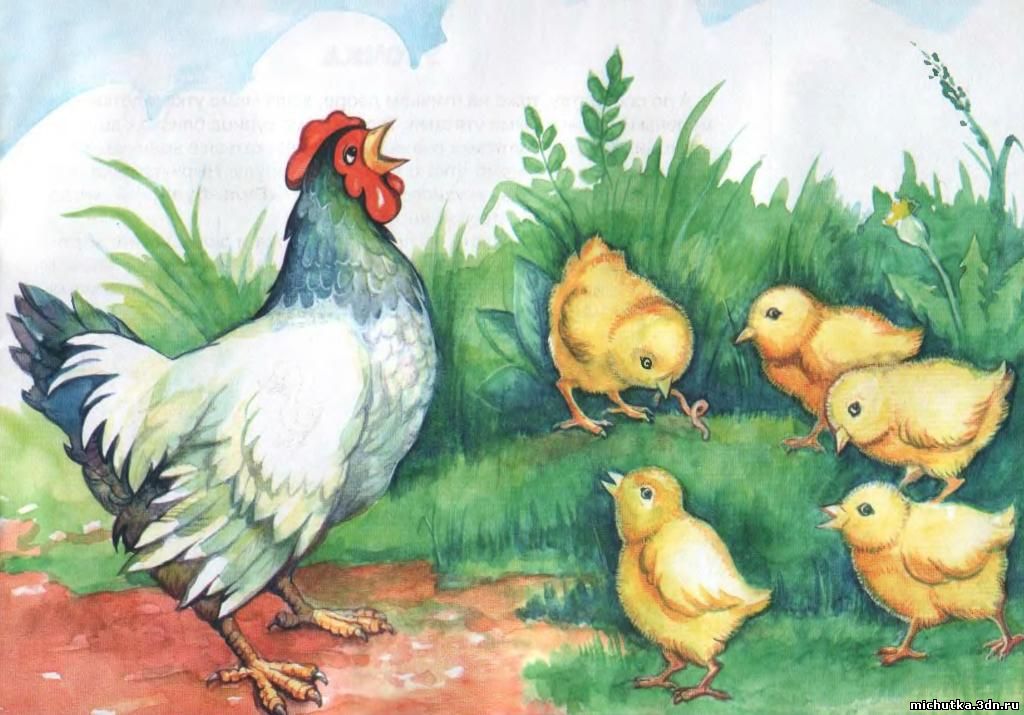 Родитель: давайте поздороваемся.Рассматривая курочку, помогите ребенку выделить характерные признаки. Какая она красивая.Родитель: Курочка, зачем ты к нам пришла?Курочка: Все мои детки–цыплятки, вышли со мной погулять и разбежались кто куда, а я не успела их поймать, и теперь я одна и боюсь, что мои цыплятки ко мне не вернутся.Родитель: А ты хочешь помочь курочке? Вспомни, чем питаются цыплята? Чем мы можем их приманить? (Семечки, крошки хлеба, зерно).Курочка подтверждает, что ей и ее цыпляткам очень нравятся зернышки и Родитель: Давай споем песенку и выполним движения:Куд-куда? куд-куда?Ну-ка, ну-ка все сюда!Ну ка к маме под крыло!Куд куда вас понесло?Вышла курочка гулять,Свежей травки пощипать.А за ней ребятки –Желтые цыплятки.Ко-ко-ко, ко-ко-ко,Не ходите далеко.Лапками гребите, зернышки ищите.Родитель: Присаживаемся на стульчик. Обрати внимание на свои руки и пальчики. Что можно делать руками и пальчиками?  (Держать ложку – кушать, хлопать, держать зубную щетку – чистить зубы, держать карандаш и кисточку – рисовать. А еще рисовать можно одними пальчиками, без кисточки).Мы сегодня с тобой будем волшебниками – будем рисовать, пальчиками.Родитель кладет перед ребёнком альбомный лист с нарисованной курицей:Родитель: Давай поможем маме-наседке вернуть цыпляток и насыплем зернышек. А какого цвета краска нам понадобится? (желтая). Молодец. Закатываем рукава и внимательно смотрим, мы будем рисовать зернышки для цыпляток. Я беру пальчик и обмакиваю его в краску (не весь – кончик пальчика) и прикладываю его к листочку. Мой пальчик как будто качается на качелях (чуть-чуть вперед, чуть-чуть назад и убираю) Посмотри палец грязный, что нужно делать?  Вытереть мокрой салфеткой.Теперь можно и курочке помочь. Краску в розетке можно взять в руку. Рисуйте аккуратно, набирайте на палец краску хорошо (чтобы зернышки были сочные). Зернышек рисуйте одно возле другого.Родитель: Когда заканчиваешь, вытирай пальцы салфетками.Родитель: Цыплята увидели зернышки и сразу побежали к маме!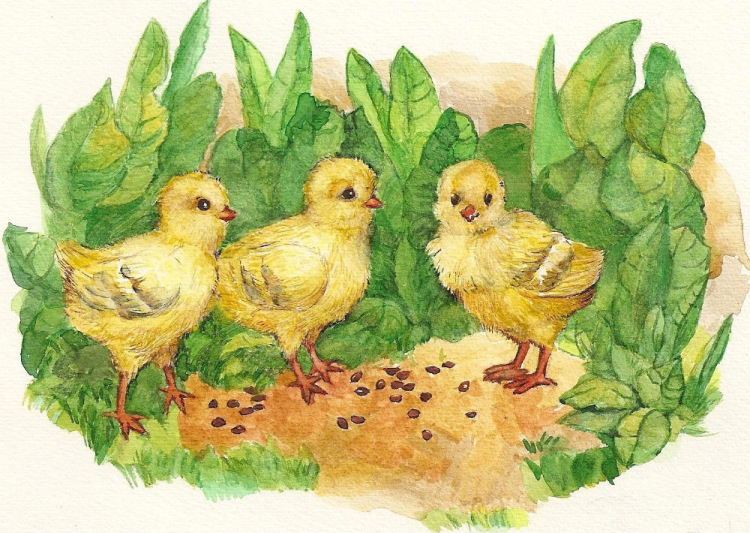 Родитель: Молодец, мы с тобой накормили цыпляток, много зернышек нарисовали, теперь цыплятки не будут убегать от мамы-курицы.Предложите ребенку показать, как цыплятки будут клевать зернышки.Родитель: Сделайте из ладошки клювик и поклюйте корм.Ну а сейчас скажем курочке и цыпляткам «до свидания»!Теперь пойдемте мыть наши ручки, чтобы они были чистые.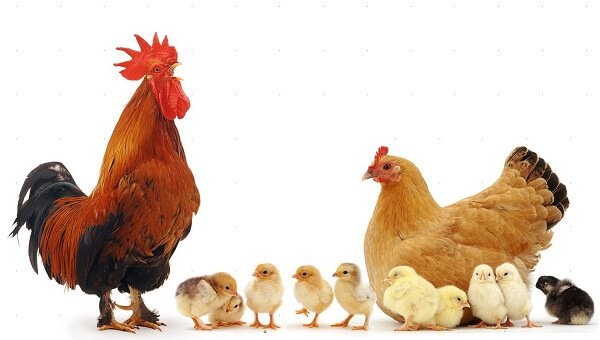 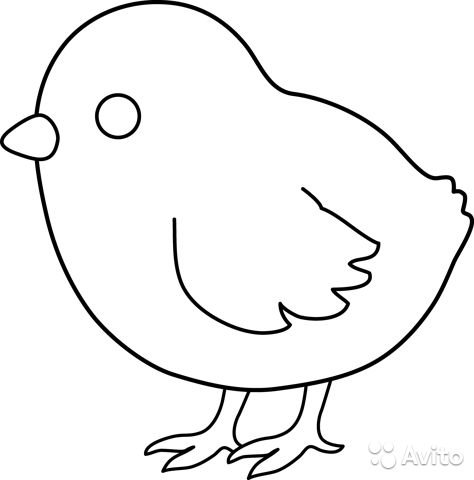 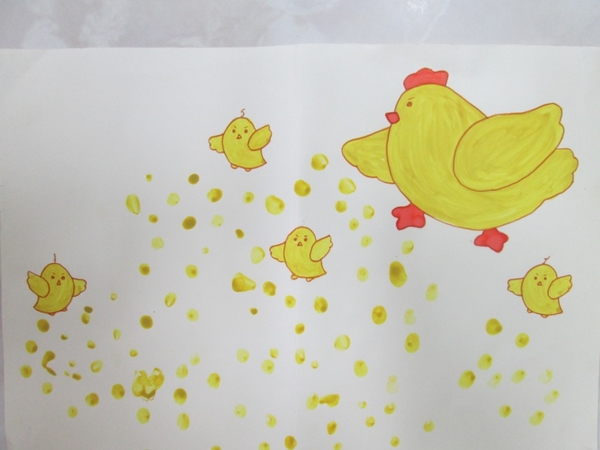 